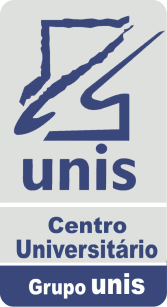 School:				Business 			Campus:  IProfessor: 				Alex D. RosárioSubjetct:				Quality Management and Sustainable Practices	LLABUSSUBJECTAREAWORKLOAD (HOURS)Quality Management and Sustainable PracticesInternational Business40 hoursCOURSE TOPICSCOURSE TOPICSCOURSE TOPICSIntroductory concepts Quality approaches and dimensionsQuality Tools: Check Sheet Flow ChartHistogramPareto ChartBrainstorming and Cause and Effect DiagramScatter diagramControl chartCorrection Action Plan. PDCA CycleQuality Management System based on ISO9001Environmental Management System based on ISO14001Auditing Process Sustainable practices, a case studyIntroductory concepts Quality approaches and dimensionsQuality Tools: Check Sheet Flow ChartHistogramPareto ChartBrainstorming and Cause and Effect DiagramScatter diagramControl chartCorrection Action Plan. PDCA CycleQuality Management System based on ISO9001Environmental Management System based on ISO14001Auditing Process Sustainable practices, a case studyIntroductory concepts Quality approaches and dimensionsQuality Tools: Check Sheet Flow ChartHistogramPareto ChartBrainstorming and Cause and Effect DiagramScatter diagramControl chartCorrection Action Plan. PDCA CycleQuality Management System based on ISO9001Environmental Management System based on ISO14001Auditing Process Sustainable practices, a case studyREFERENCES (TENTATIVE)REFERENCES (TENTATIVE)REFERENCES (TENTATIVE)CAMPOS, Vicente Falconi. TQC-Controle da Qualidade Total. 8ª  ed. Belo Horizonte: Desenvolvimento Gerencial, 1992. 230 p. (in portuguese)Garvin, David A. Managing Quality: The Strategic and Competitive Edge. Free Press, 1988.Goetsch, David L., Davis, Stanley. Quality Management for Organizational Excellence: Introduction to Total Quality, 7th Edition. Published by Prentice Hall, 2009.Griffith Gary K. The quality technician’s handbook, 6th Edition. Published by Prentice Hall, 2012.Omachuno, Vincent K., Ross, Joel E., Principles of Total Quality, 3rd edtion. CRC Press, 2004Sanford, Carol. The Responsible Business. published 2011, Jossey-BassCAMPOS, Vicente Falconi. TQC-Controle da Qualidade Total. 8ª  ed. Belo Horizonte: Desenvolvimento Gerencial, 1992. 230 p. (in portuguese)Garvin, David A. Managing Quality: The Strategic and Competitive Edge. Free Press, 1988.Goetsch, David L., Davis, Stanley. Quality Management for Organizational Excellence: Introduction to Total Quality, 7th Edition. Published by Prentice Hall, 2009.Griffith Gary K. The quality technician’s handbook, 6th Edition. Published by Prentice Hall, 2012.Omachuno, Vincent K., Ross, Joel E., Principles of Total Quality, 3rd edtion. CRC Press, 2004Sanford, Carol. The Responsible Business. published 2011, Jossey-BassCAMPOS, Vicente Falconi. TQC-Controle da Qualidade Total. 8ª  ed. Belo Horizonte: Desenvolvimento Gerencial, 1992. 230 p. (in portuguese)Garvin, David A. Managing Quality: The Strategic and Competitive Edge. Free Press, 1988.Goetsch, David L., Davis, Stanley. Quality Management for Organizational Excellence: Introduction to Total Quality, 7th Edition. Published by Prentice Hall, 2009.Griffith Gary K. The quality technician’s handbook, 6th Edition. Published by Prentice Hall, 2012.Omachuno, Vincent K., Ross, Joel E., Principles of Total Quality, 3rd edtion. CRC Press, 2004Sanford, Carol. The Responsible Business. published 2011, Jossey-Bass